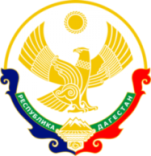 Муниципальное бюджетное общеобразовательное учреждение«Средняя общеобразовательная школа №5 с. Нижнее Казанище»368205.  РД,  Буйнакский район, с. Нижнее Казанище                                         е-mail:  n-Kazanische_school5@mail.ru             Внеклассное чтение по английскому языку в  5-11 классах .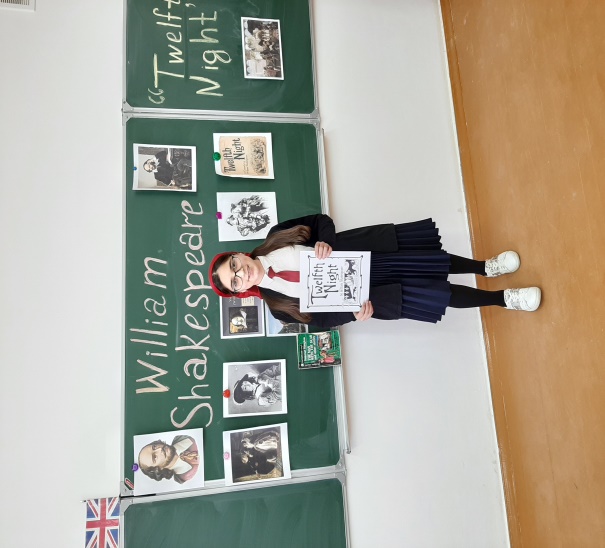 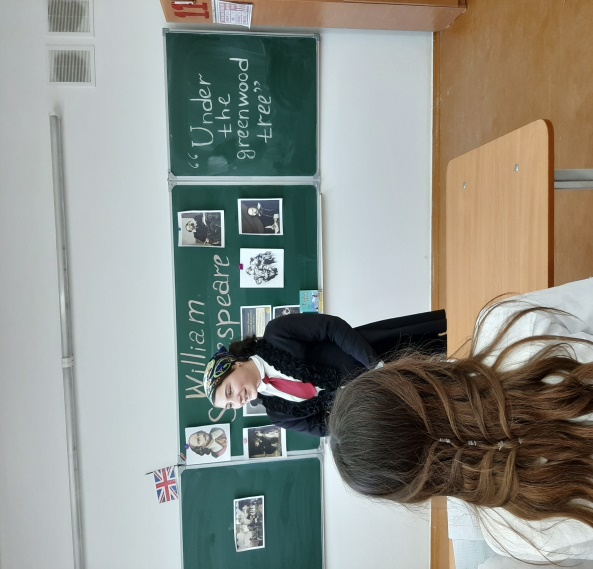 Уильям Шекспир :  «Twelfth Night or  What You Will»Чарльз Диккенс : “The Adventures of Oliver Twist”  (7-8 классы) 20.12.2019г.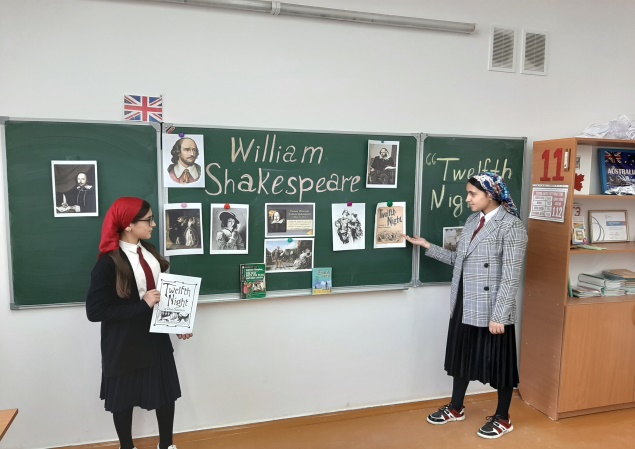 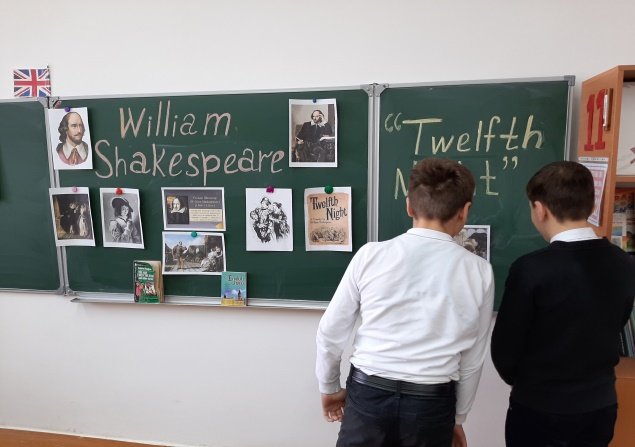 “Легенды о Робин Гуде” “Алиса в стране чудес “ Л.Кэрролл  (5-6 классы).
    21.12.2019г.